LAPORAN PENANGANAN PENGADUAN KELURAHAN KEPUHARJO MEI 2024NOJENIS PENGADUANPERMASALAHANWAKTU PENANGANAN PENGADUANWAKTU PENANGANAN PENGADUANTINDAK LANJUT PENGADUANKETNOJENIS PENGADUANPERMASALAHANTANGGAL MASUKLAMA PROSESTINDAK LANJUTTINDAK LANJUT PENGADUANKET1.Fasilitasi dan Koordinasi Pemberdayaan Masyarakat Usulan Rumah Tidak Layak Huni07 Mei 20241 Hari Verifikasi Data Pemohon RTLH sesuai standar pengajuan RTLH dari DPKP Kab. Lumajang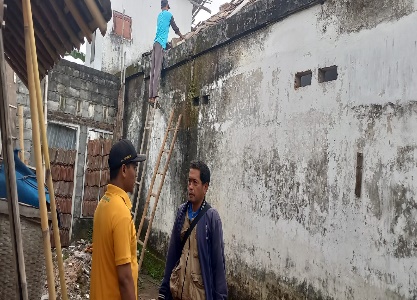 2.Fasilitasi dan Koordinasi Pemerintahan  Pengaduan Curanmor sepanjang Jalan Gajah Mada14 Mei 20241 HariMediasi dan Koordinasi Babinsa dan Bhabinkabtikmas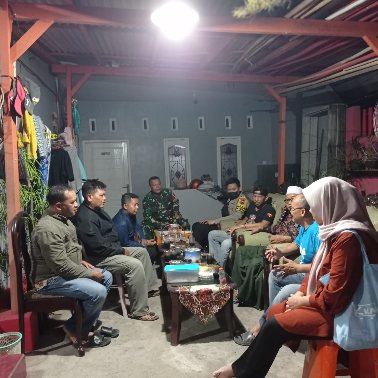 